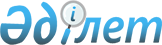 О признании утратившими силу некоторых решений Правительства Республики КазахстанПостановление Правительства Республики Казахстан от 17 августа 2006 года N 776

      В целях реализации  Закона Республики Казахстан от 7 июля 2006 года "О внесении изменений и дополнений в некоторые законодательные акты Республики Казахстан по вопросам совершенствования управления государственным сектором экономики" Правительство Республики Казахстан  ПОСТАНОВЛЯЕТ: 

      1. Признать утратившими силу некоторые решения Правительства Республики Казахстан согласно приложению. 

      2. Настоящее постановление вводится в действие со дня подписания.        Премьер-Министр 

      Республики Казахстан 

Приложение            

к постановлению Правительства 

Республики Казахстан      

от 17 августа 2006 года    

N 776               Перечень утративших силу некоторых 

решений Правительства Республики Казахстан 

      1.  Постановление Правительства Республики Казахстан от 9 марта 2004 года N 289 "О Меморандуме кредитной политики акционерного общества "Банк Развития Казахстана" (САПП Республики Казахстан, 2004 г., N 12, ст. 159). 

      2.  Постановление Правительства Республики Казахстан от 3 июня 2004 года N 615 "О Меморандуме об инвестиционной политике акционерного общества "Национальный инновационный фонд" на 2004-2007 годы. 

      3.  Постановление Правительства Республики Казахстан от 24 декабря 2004 года N 1383 "Об утверждении инвестиционной декларации акционерного общества "Инвестиционный фонд Казахстана". 

      4.  Пункт 5 постановления Правительства Республики Казахстан от 17 февраля 2005 года N 147 "О Концепции выхода акционерного общества "Банк Развития Казахстана" на рынки ближнего зарубежья" (САПП Республики Казахстан, 2005 г., N 9, ст. 79). 

      5.  Постановление Правительства Республики Казахстан от 28 марта 2005 года N 270 "О внесении изменения в постановление Правительства Республики Казахстан от 24 декабря 2004 года N 1383". 

      6.  Постановление Правительства Республики Казахстан от 5 июля 2005 года N 688 "О внесении дополнения в постановление Правительства Республики Казахстан от 9 марта 2004 года N 289" (САПП Республики Казахстан, 2005 г., N 28, ст. 351). 

      7. Подпункт 2)  пункта 1 постановления Правительства Республики Казахстан от 26 июля 2005 года N 776 "О внесении изменений и дополнений в постановления Правительства Республики Казахстан от 30 мая 2003 года N 502 и от 3 июня 2004 года N 615" (САПП Республики Казахстан, 2005 г., N 31, ст. 411). 
					© 2012. РГП на ПХВ «Институт законодательства и правовой информации Республики Казахстан» Министерства юстиции Республики Казахстан
				